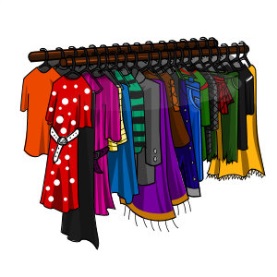 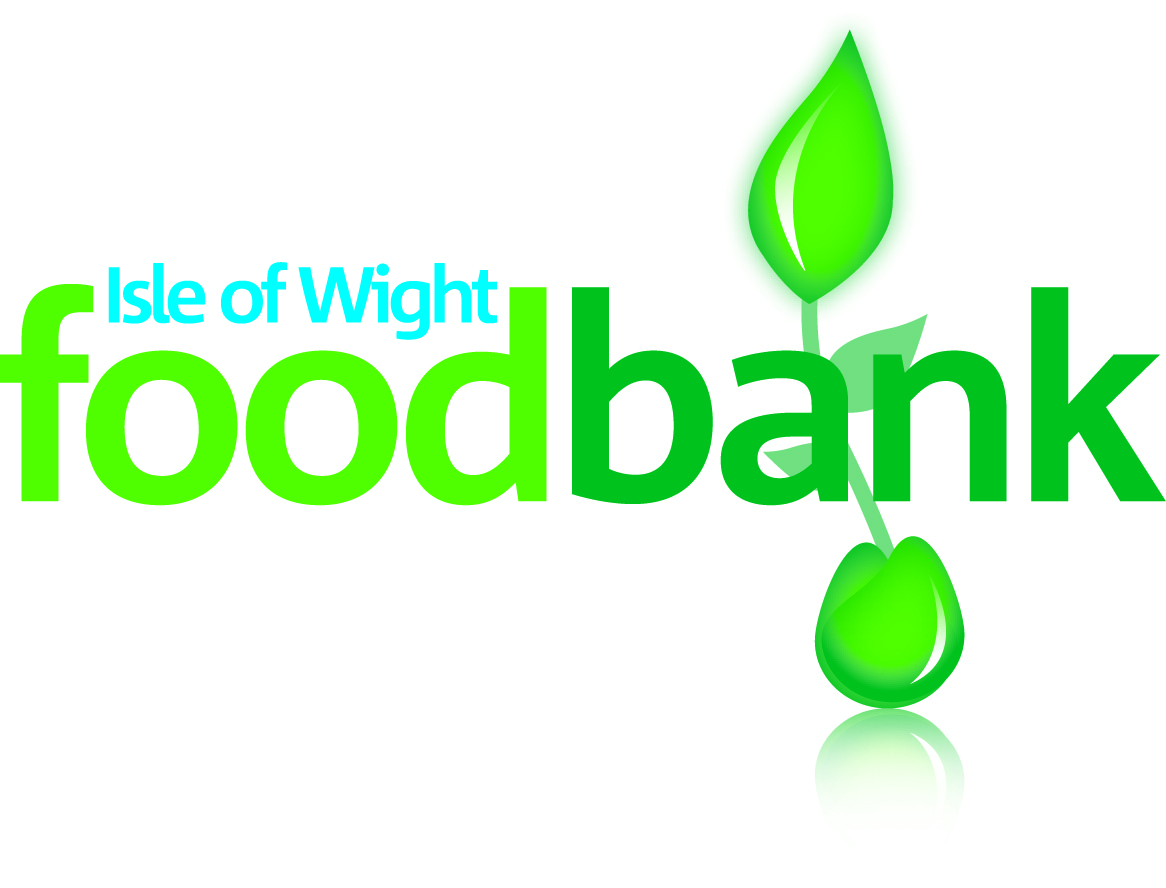 Pre-loved Clothing & Textile SaleSaturday 15 November 10am - 1pmHeld at the foodbank Centre:LOVE LANE, COWES PO31 7ETGood quality, brand named, second- hand clothes Tea, Coffee and Cake, TombolaCome along to our Christmas Fayre on 6 December!Turning Fashion into FoodFor more information visit our website: www.theisleofwightfoodbank.comOr contact the office on 01983-292040